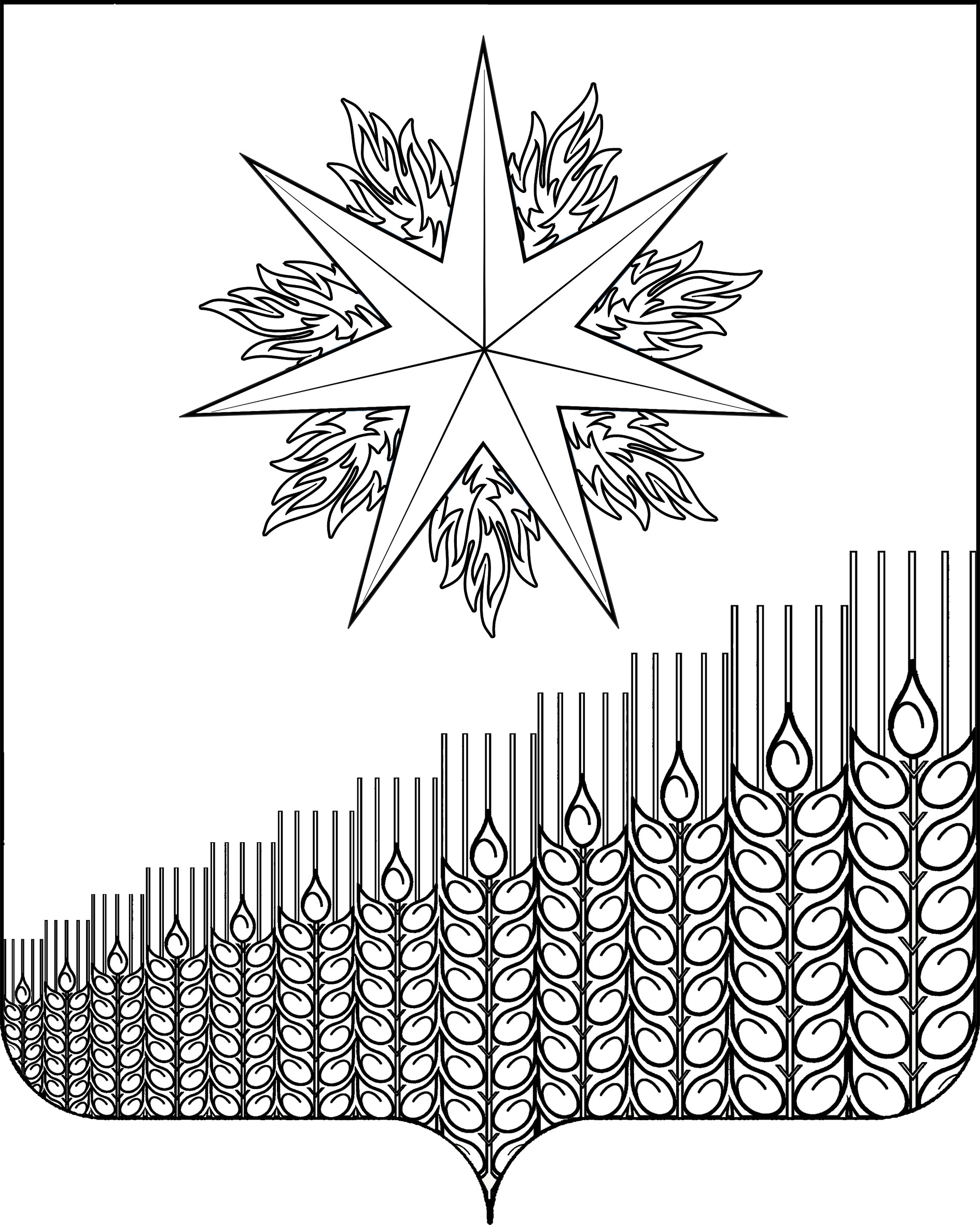 АДМИНИСТРАЦИЯ НОВОМИХАЙЛОВСКОГО  СЕЛЬСКОГО ПОСЕЛЕНИЯ КУЩЁВСКОГО РАЙОНАПОСТАНОВЛЕНИЕ от  23.10.2020                                                                                                             № 109 с.НовомихайловскоеОб утверждении среднесрочного  финансового планаНовомихайловского сельского поселения на 2021-2023 годы           В соответствии со статьей 174 Бюджетного кодекса Российской Федерации, статьей 28 Закона Краснодарского края от 4 февраля 2002 года №437-КЗ «О бюджетном устройстве и бюджетном процессе в Краснодарском крае, статьи 10 решения Совета Новомихайловского сельского поселения 21.12.2016 № 102 «Об утверждении Положения о бюджетном процессе  в  Новомихайловском  сельском поселении Кущевского района» п о с т а н о в л я ю:           1.Утвердить среднесрочный  финансовый план Новомихайловского сельского поселения на 2021-2023 годы  согласно приложению к настоящему постановлению.       2. Контроль за выполнением настоящего постановления  оставляю за собой.            3. Постановление вступает в силу со дня его подписания.Глава Новомихайловского сельского поселенияКущевского района                                                                                 Ю.И.Николенко                                                                 ПРИЛОЖЕНИЕ № 1УТВЕРЖДЕН       постановлением администрации   Новомихайловского сельскогопоселения Кущёвского районаот 23.10.2020 года №  109СРЕДНЕСРОЧНЫЙ ФИНАНСОВЫЙ ПЛАНАдминистрации Новомихайловского сельского поселенияна 2021-2023 годыТаблица 1Основные характеристики среднесрочного финансового плана на 2021-2023 годы                                                                                                                  (тыс. рублей)Глава Новомихайловского сельского поселенияКущевского района                                                                                 Ю.И.Николенко                                                                 	Таблица 2Распределение объемов бюджетных ассигнований по главным распорядителям бюджетных средств на 2021-2023 годы(тыс. рублей)Глава Новомихайловского сельского поселенияКущевского района                                                                            Ю.И.Николенко                                                                  Таблица 3Распределение в 2021-2023 годах дотаций на выравнивание бюджетной обеспеченности Новомихайловского сельского поселения из  других бюджетов                                                                                                                   (тыс. рублей)Глава Новомихайловского сельского поселенияКущевского района                                                                            Ю.И.Николенко                                                                  Таблица 4Нормативы отчислений от налоговых доходов в местные бюджеты на 2021-2023 годыГлава Новомихайловского сельского поселенияКущевского района                                                                            Ю.И.Николенко                                                                 №п/пПоказатель 2021 годПлановый периодПлановый период№п/пПоказатель 2021 год2022 год2023 год1.Бюджет Новомихайловского сельского поселения 1.1.Доходы18068,617054,713930,71.2.Расходы18068,617054,713930,71.3.Дефицит (+), профицит (-)0,00,00,01.4.Получение кредита450,0450,0450,01.5.Погашение кредита450,0450,0450,01.6.Верхний предел государственного внутреннего долга по состоянию на1 января года, следующего за отчетным финансовым годом (очередным финансовым годом и каждым годом планового периода)450,0450,0450,0№ п/пНаименованиеВедРЗПРЦСРВР2021годПлановый периодПлановый период№ п/пНаименованиеВедРЗПРЦСРВР2021год2022 год2023год1.АдминистрацияНовомихайловского сельскогопоселения 99201025010000190100677,0677,0677,01.АдминистрацияНовомихайловского сельскогопоселения 9920104  50200001901001950,01950,01950,0АдминистрацияНовомихайловского сельскогопоселения 99201045020000190200300,0300,0300,0АдминистрацияНовомихайловского сельскогопоселения 9920104502000019080050,050,050,0АдминистрацияНовомихайловского сельскогопоселения 992010450300601902003,83,83,8АдминистрацияНовомихайловского сельскогопоселения 9920106  504001086050035,535,535,5АдминистрацияНовомихайловского сельскогопоселения 9920106505001085050046,946,946,9АдминистрацияНовомихайловского сельскогопоселения 9920111510002059080010,010,010,0АдминистрацияНовомихайловского сельскогопоселения 9920113011011036010018,018,018,0АдминистрацияНовомихайловского сельскогопоселения 9920113012010005020015,015,015,0АдминистрацияНовомихайловского сельскогопоселения 99201130130010090200100,0100,0100,0АдминистрацияНовомихайловского сельскогопоселения 99201130140100020   200100,0100,0100,0АдминистрацияНовомихайловского сельскогопоселения 99201130150100150200100,0100,0100,0АдминистрацияНовомихайловского сельскогопоселения 9920113540001010080020,015,180,1АдминистрацияНовомихайловского сельскогопоселения 9920203530005118010061,861,861,8АдминистрацияНовомихайловского сельскогопоселения 992020353000511802005,811,611,6АдминистрацияНовомихайловского сельскогопоселения 9920310021011054020010,010,010,0АдминистрацияНовомихайловского сельскогопоселения 9920310022011059020010,010,010,0АдминистрацияНовомихайловского сельскогопоселения 9920314023011160010015,015,015,0АдминистрацияНовомихайловского сельскогопоселения 992040903101104302002000,02000,02000,0АдминистрацияНовомихайловского сельскогопоселения 992040903201104402004617,73581,00,0АдминистрацияНовомихайловского сельскогопоселения 99204090330110450200475,9497,8889,8АдминистрацияНовомихайловского сельскогопоселения 9920412041011050020015,015,015,0АдминистрацияНовомихайловского сельскогопоселения 99205020510110510200250,0250,0250,0АдминистрацияНовомихайловского сельскогопоселения 9920502054010100020050,0100,0100,0АдминистрацияНовомихайловского сельскогопоселения 99205030520101000200200,0200,0200,0АдминистрацияНовомихайловского сельскогопоселения 9920503053010300020050,050,050,0АдминистрацияНовомихайловского сельскогопоселения 9920503053010700020050,050,050,0АдминистрацияНовомихайловского сельскогопоселения 9920503101010007020050,050,050,0АдминистрацияНовомихайловского сельскогопоселения 992080107301002902000,00,00,0АдминистрацияНовомихайловского сельскогопоселения 99210010810140010300102,0102,0102,0АдминистрацияНовомихайловского сельскогопоселения 992130155000101507000,50,50,5Итого:12077,5011063,57939,52МУ «ЦБНовомихайловскогосельского поселения»992011352000005901001061,01061,01061,02МУ «ЦБНовомихайловскогосельского поселения»9920113520000059020085,085,085,0МУ «ЦБНовомихайловскогосельского поселения»99201135200000590800  4,04,04,0МУ «ЦБНовомихайловскогосельского поселения»Итого:1150,01150,01150,03.МКУ «Производственно-эсплуатационный и социальный центр Новомихайловского сельского поселения»992050552000005901001355,01355,01355,03.МКУ «Производственно-эсплуатационный и социальный центр Новомихайловского сельского поселения»9920505520000059020090,090,090,03.МКУ «Производственно-эсплуатационный и социальный центр Новомихайловского сельского поселения»992050552000005908005,05,05,03.МКУ «Производственно-эсплуатационный и социальный центр Новомихайловского сельского поселения»Итого:1450,01450,01450,04. МУК «Культурно-досуговый центр Новомихайловского сельского поселения»99207070610100590600297,5297,5297,54. МУК «Культурно-досуговый центр Новомихайловского сельского поселения»992080107101005906002047,42047,42047,44. МУК «Культурно-досуговый центр Новомихайловского сельского поселения»9920801071010901060010,010,010,04. МУК «Культурно-досуговый центр Новомихайловского сельского поселения»9920801071011139060025,025,025,04. МУК «Культурно-досуговый центр Новомихайловского сельского поселения»99211010910100590600211,3211,3211,3 МУК «Культурно-досуговый центр Новомихайловского сельского поселения»Итого:2591,22591,22591,25.МУК Новомихайловский музей «Боевой и трудовой славы им.А.П.Глова»99208010710100590600790,0790,0790,05.МУК Новомихайловский музей «Боевой и трудовой славы им.А.П.Глова»9920801073010029060010,010,010,05.МУК Новомихайловский музей «Боевой и трудовой славы им.А.П.Глова»Итого:800,0800,0800,0ВСЕГО:18068,617054,713930,7№ п/пМуниципальное                  образование сельское поселение2021  годПлановый периодПлановый период№ п/пМуниципальное                  образование сельское поселение2021  год2022 год2023 год1Новомихайловское 311,90,00,0Итого311,90,00,0Единые нормативы 15 %  налога на доходы физических лиц;Единые нормативы 50 %   единого сельскохозяйственного налога;